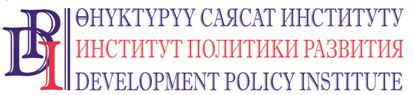 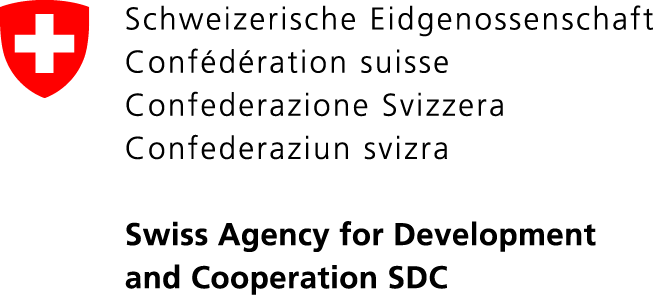 Приглашение на предоставление конкурсных предложенийДата приглашения: 17 декабря 2021 года
 Уважаемые господа,1.  Институт политики развития в рамках Проекта «Голос граждан и подотчетность органов МСУ: бюджетный процесс», финансируемого Правительством Швейцарии, приглашает вас представить конкурсное предложение на поставку компьютерной техники.2. Вы должны представить цены для всех товаров по данному предложению. Ваше конкурсное предложение будет оцениваться вместе по всем позициям, и контракт будет присужден фирме, предложившей общую низкую оцененную цену по указанным позициям. 3. Вы должны представить один оригинал конкурсного предложения с Формой Коммерческого предложения. Ваше конкурсное предложение в приложенном формате должно быть должным образом ПОДПИСАНО, запечатано в конверт, адресовано и доставлено по следующему адресу:Адрес Покупателя: 	г. Бишкек, ул. Шевченко 114 (пересекает ул. Абдумомунова), 3й этаж			Институт политики развитияТелефон (раб.)  	(0312) 9765304. Ваше конкурсное предложение в двух экземплярах и написанное на русском языке, должно сопровождаться соответствующей технической документацией и каталогами, и другим печатным материалом или другой уместной информацией для каждой оцениваемой позиции.5. Окончательный срок подачи конкурсных предложений Покупателем по указанному в пункте 3 адресу определен как: до 14-00 часов 29 декабря 2021 года.6. Вы должны представить только одно конкурсное предложение для вышеуказанных позиций. Ваше предложение должно быть напечатано или написано несмываемыми чернилами и соответствующе подписано Вами или Вашим уполномоченным представителем. Не подписанные Формы конкурсного предложения не будут рассматриваться. 7. Ваше конкурсное предложение должно быть представлено согласно следующим инструкциям и в соответствии с приложенной Формой Договора. Приложенные условия поставки являются неотъемлемой частью договора. ЦЕНЫ: Цены должны быть рассчитаны для поставки / доставки в Г. Бишкек, ул. Шевченко 114, 3й этаж, офис Института политики развития;Цены должны быть в следующей валюте: кыргызский сом. ОЦЕНКА КОНКУРСНЫХ ПРЕДЛОЖЕНИЙ: конкурсные предложения, определенные как существенно отвечающие техническим спецификациям, будут оценены путем сравнения их цен. Конкурсное предложение, существенно не отвечающее требованиям, если оно содержит значительные отклонения или оговорки к срокам, условиям и спецификациям Запроса, не будет рассматриваться дальше. Покупатель будет оценивать, и сравнивать только те предложения, которые определены как существенно отвечающие требованиям. В дополнение к конкурсному предложению, оцененная цена должна исключать сумму НДС, т.к. Общественное объединение «Институт политики развития» освобождено от уплаты налога на добавленную стоимость (подтверждающий документ прилагается).ПРИСУЖДЕНИЕ КОНТРАКТА. Контракт будет присужден Поставщику, предложившему наименьшую оцененную цену, которая отвечает техническим требованиям и финансовым возможностям. Выигравший Претендент подпишет договор в соответствии с прилагаемой формой договора и сроками, и условиями поставки.СРОК ДЕЙСТВИЯ КОНКУРСНОГО ПРЕДЛОЖЕНИЯ: Ваше конкурсное предложение должно действовать на период тридцать (30) дней со дня окончательного срока представления конкурсного предложения, как указано в пункте 3 данного Запроса.СРОК ПОСТАВКИ: в конкурсном предложении должен быть указан срок поставки. Он не должен быть больше 30 дней со дня подписания договора.  8. Дополнительную информацию можно получить с 9.00 ч. до 18.00 ч. по телефонам: (0312) 976530 (доб. 130); (0702) 53 11 10 E-mail: office@dpi.kg Контактное лицо: Балыбин Станислав, IT- специалист.9. Поставщик, конкурсное предложение которого было принято, будет оповещен о присуждении договора посредством Письма о принятии конкурсного предложения в течение 15 дней со дня представления конкурсного предложения.
С уважением,Бекиев Б.,Руководитель Проекта "Голос граждан и подотчетность органов МСУ: бюджетный процесс" ФОРМА КОНКУРСНОГО ПРЕДЛОЖЕНИЯКому: 	ОО «Институт политики развития»Куда: 	Бишкек, ул. Шевченко 114, 3й этаж
Мы предлагаем выполнить поставку компьютерной техники в соответствии с условиями Контракта, прилагаемого к данному конкурсному предложению.Цена нашего предложения составляет _________________________ (сумма прописью и цифрами) (______________) (валюта)_____________. Мы предлагаем завершить доставку Товаров, описанных в данном Контракте в течение ________ (_____________________) календарных дней с даты подписания Контракта.Данное конкурсное предложение и Ваше письмо о принятии данного предложения будет означать обязательный договор между нами.Мы понимаем, что Вы не обязаны принимать самую низкую цену или любое другое конкурсное предложение, которое Вы получите.Мы не связаны с фирмой, которая подготовила дизайн и технические спецификации Контракта, которая является предметом данного Запроса.Подпись уполномоченного лица: ________________________________
Имя и должность подписавшего лица: ___________________________
Имя Поставщика: _______________________________________
Адрес: _______________________________________Телефон: ___________________ Факс__________________
Email _______________
ФОРМА ДОГОВОРА
ДАННЫЙ ДОГОВОР составлен «____» ______________ 2021 г., между ОО «Институтом политики развития» (далее «Покупатель») с одной стороны и _________ (далее «Поставщик»), с другой стороны.ПОСКОЛЬКУ Покупатель запросил Конкурсные предложения для поставки компьютерной техники, которые будут доставлены Поставщиком, и принял конкурсное предложение на Поставку Товаров в соответствии с данным Договором на общую сумму __________________________ (прописать сумму прописью) далее именуемая «Сумма Договора».НАСТОЯЩИЙ ДОГОВОР УДОСТОВЕРЯЕТ нижеследующее:1. Следующие документы следует читать и толковать как часть этого соглашения, а именно:а) Форма Конкурсного предложения; Сроки и Условия поставок;б) Добавление (если применимо);2. Принимая во внимание, что платежи будут произведены Покупателем Поставщику, как далее упоминается, Поставщик настоящим заключает договор с Покупателем на выполнение и завершение поставки товаров по данному Договору, и исправление каких-либо дефектов в соответствии с положениями данного Договора.3. Покупатель настоящим согласен оплатить в соответствии с Условиями оплаты, предусмотренными данным Договором.В УДОСТОВЕРЕНИЕ чего, стороны настоящим заключили Договор, в соответствии с законодательством Кыргызской Республики на дату, указанную выше.СРОКИ И УСЛОВИЯ ПОСТАВКИПокупатель:	ОО» Институт политики развития»в рамках Проекта  «Голос граждан и    подотчетность органов МСУ: бюджетный процесс»Наименование закупки: 	Компьютерная техникаТАБЛИЦА ЦЕН, ГРАФИК ПОСТАВКИ И ТЕХНИЧЕСКИЕ ТРЕБОВАНИЯ:ФИКСИРОВАННАЯ ЦЕНА: Цены, указанные в конкурсном предложении фиксированы и не могут быть исправлены в течение выполнения Контракта.СРОК ДОСТАВКИ: Доставка должна быть завершена к указанному выше сроку, но не должна превышать 30 календарных дней со дня подписания Контракта. ПРИМЕНИМОЕ ПРАВО: Контракт должен трактоваться в соответствии с законодательством Кыргызской Республики.РАЗРЕШЕНИЕ СПОРОВ: Покупатель и Поставщик должны приложить все усилия для разрешения любых споров и разногласий по данному Контракту путем переговоров. В случае невозможности решить разногласия мирным путем, спор должен быть урегулирован согласно законодательству Кыргызской Республики.ДОСТАВКА И ДОКУМЕНТЫ: Поставщик с доставкой товаров должен предоставить Покупателю следующие документы:копии инвойсов Поставщика, показывающие описание товаров, количество, цену за единицу и общую цену;гарантию Производителя или Поставщика; иЕсли Товары доставляет перевозчик, Поставщик должен предоставить копии документов до доставки товаров, чтобы Покупатель мог получить товары. Вышеуказанные документы должны быть получены Покупателем, по крайней мере, за одну неделю до доставки товаров, в противном случае, Поставщик будет нести ответственность за любые расходы. ОПЛАТА: Оплата по Контракту должны быть произведена по следующему графику:(а) 20% авансового платежа в течение 3 банковских дней после даты подписания договора;(б) 80% от суммы договора после получения Товара Покупателем и предоставления соответствующих документов, но не более 14 дней со дня получения товара и подписания акта приема-передачи.ГАРАНТИЯ: На предлагаемые Товары должна быть предоставлена гарантия Производителя на срок не менее 12 месяцев со дня доставки Покупателю.ДЕФЕКТЫ: Все дефекты должны быть устранены Поставщиком бесплатно в течение 30 календарных дней со дня уведомления Покупателем о дефектах. Имя и адрес сервисного центра, где будут устраняться дефекты в течение гарантийного периода:Наименование: 	укажите
Адрес: 		укажите ТЕХНИЧЕСКИЕ СПЕЦИФИКАЦИИ: Поставщик подтверждает соответствие требуемым техническим спецификациям (в случае расхождений Поставщик должен перечислить все расхождения)  НЕВЫПОЛНЕНИЕ ОБЯЗАТЕЛЬСТВ: Покупатель может отклонить Контракт, если Поставщик не выполнит доставку Товаров в соответствии со сроками и условиями, несмотря на уведомление данное Покупателем в течение 14 дней, без каких-либо обязательств перед Поставщиком.Подпись и печать Покупателя:Имя уполномоченного ПредставителяПодпись и печать Поставщика: Имя уполномоченного Представителя№Наименование (либо модель с аналогичными характеристиками)Кол-воЕд. измеренияЦена за единицу (сом)Общая сумма(сом)Срок поставки1ПК в сборе (MB - socket LGA1151 chipset H110-M, CPU – не менее 3.3Ghz, RAM – не менее 8Gb, SSD – не менее 512Gb, Monitor - 18.5’’ (HD 1366х768), клавиатура + мышь)10Компл.Не позднее 30 календарных дней с даты подписания договора2ПК в сборе (MB LGA1200 Gigabyte H410MS2H V3, CPU i5-10400F, RAM 8Gb , SSD 120Gb, HDD 1Tb, VideoCard MSI GeForce GT730 ITX 2G, Power DeepCool DE600 V2 600W, Корпус ATX 3120-4JA, Cooler Theta-31, Monitor Hikvision DS-D5022QE-E 21.5’’, клавиатура + мышь A4TECH KR-8372)1Компл.Не позднее 30 календарных дней с даты подписания договора3Ноутбук Acer A315-34 N5030, RAM 8GB, SSD 120Gb + HDD 1Tb, LCD 15.6" Full HD7штНе позднее 30 календарных дней с даты подписания договора4Ноутбук Acer A315-34 N5030, RAM 8GB, SSD 120Gb, LCD 15.6" Full HD6штНе позднее 30 календарных дней с даты подписания договора5Ноутбук Acer A315-34 N5030, RAM 4GB, HDD 1Tb, LCD 15.6" HD3штНе позднее 30 календарных дней с даты подписания договора6Ноутбук Lenovo Ideapad S145-15API AMD 3020e (up to 2.6Ghz), RAM 4GB, HDD 500GB, LCD 15.6" HD 1штНе позднее 30 календарных дней с даты подписания договора7Проектор Optoma S334E (разрешение 800x600, яркость - 3800 лм, контрастность - 22000:1) – либо модель с аналогичными характеристиками6штНе позднее 30 календарных дней с даты подписания договора8Экран для проектора - 180х180 на триноге7штНе позднее 30 календарных дней с даты подписания договора9Экран моторизированный - настенный/потолочный, рабочая поверхность 213x113, 16:9, с пультом Д/У1штНе позднее 30 календарных дней с даты подписания договора10МФУ Canon MF3010 (лазерный, ч\б, принтер, сканер, ксерокс, формат A4)3штНе позднее 30 календарных дней с даты подписания договора11Принтер Canon LBP 223dw (лазерный, ч\б, формат А4, двусторонняя печать, Wi-Fi)2штНе позднее 30 календарных дней с даты подписания договора12WEB-камера HIKVISION DS-U12 (2MP, USB 2.0, 1920x1080) – либо модель с аналогичными характеристиками1штНе позднее 30 календарных дней с даты подписания договора13Компьютерная акустика Genius SP-HF180 (мощность – 6Вт, питание – от USB) – либо модель с аналогичными характеристиками1штНе позднее 30 календарных дней с даты подписания договораНАИМЕНОВАНИЕ ПОСТАВЩИКА:Уполномоченная подпись:Место:Дата: